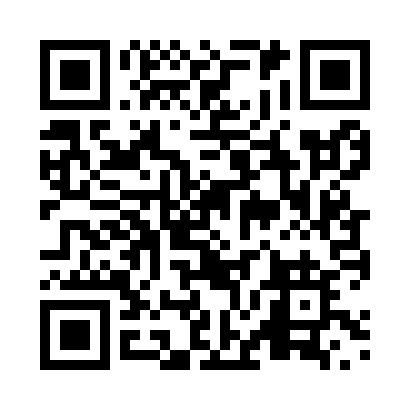 Prayer times for Acton, New Brunswick, CanadaMon 1 Jul 2024 - Wed 31 Jul 2024High Latitude Method: Angle Based RulePrayer Calculation Method: Islamic Society of North AmericaAsar Calculation Method: HanafiPrayer times provided by https://www.salahtimes.comDateDayFajrSunriseDhuhrAsrMaghribIsha1Mon3:435:421:326:559:2111:202Tue3:445:431:326:559:2111:193Wed3:455:441:326:559:2111:194Thu3:465:441:326:559:2011:185Fri3:475:451:336:559:2011:176Sat3:495:461:336:559:1911:167Sun3:505:461:336:559:1911:158Mon3:515:471:336:559:1911:149Tue3:525:481:336:549:1811:1310Wed3:545:491:336:549:1711:1211Thu3:555:501:336:549:1711:1112Fri3:575:511:346:549:1611:1013Sat3:585:521:346:539:1511:0914Sun4:005:521:346:539:1511:0715Mon4:015:531:346:539:1411:0616Tue4:035:541:346:529:1311:0517Wed4:045:551:346:529:1211:0318Thu4:065:561:346:519:1211:0219Fri4:075:571:346:519:1111:0020Sat4:095:581:346:509:1010:5921Sun4:115:591:346:509:0910:5722Mon4:126:001:346:499:0810:5523Tue4:146:021:346:499:0710:5424Wed4:166:031:346:489:0610:5225Thu4:186:041:346:479:0410:5026Fri4:196:051:346:479:0310:4827Sat4:216:061:346:469:0210:4728Sun4:236:071:346:459:0110:4529Mon4:256:081:346:459:0010:4330Tue4:266:091:346:448:5910:4131Wed4:286:111:346:438:5710:39